SV (Schweiz) AG, Restaurant daylis SEM, Quellenweg 6, 3084 WabernRestaurant Manager: 058 465 86 56, martina.bernhard@sv-group.chAnlass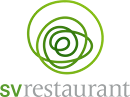 Tag / DatumPersonenanzahlRaumAnlass von / bisLieferzeitBestellerInTelefonnummerKaffeepausenPreis / StückAnzahlBasis-Kaffeewagen Nespresso – Kaffee                               CHF 2.50Tee, diverse Sorten                               CHF 2.50Mineralwasser 5dl                                  CHF 2.50Verrechnung nach VerbrauchHerzhaftes Sandwiches Weggli mit HinterschinkenSilserli mit Frischkäse (Fürst Beck)Dinkelbrötchen mit SalamiMohnbrötchen mit GruyerePortionCHF 4.50EssenPreis / StückAnzahlHausgemachtes Birchermüesli im GlasCHF 2.50Jogurt - mit div. Früchte und GranolaCHF 2.50Buttergipfeli, Rusticogipfeli oder LaugengipfeliCHF 1.60Nussbrötli, Faserbrötli oder Früchte-JoghurtbrötliCHF 2.10Geschnittene Früchte im GlasCHF 2.50Saison Frucht St.CHF 1.00BrowniesCHF 3.50Hausgemachtes Cake CHF 34.00Mini Muffins mit Schoggi und VanilleCHF 2.00 Bemerkungen Bemerkungen Bemerkungen BemerkungenInformationInformationInformationInformationDie Kaffeewagen sind Eigentum von SV Schweiz. Wir weisen Sie darauf hin das fehlendes Kleininventar verrechnet wird. Die Kaffeewagen sind Eigentum von SV Schweiz. Wir weisen Sie darauf hin das fehlendes Kleininventar verrechnet wird. Die Kaffeewagen sind Eigentum von SV Schweiz. Wir weisen Sie darauf hin das fehlendes Kleininventar verrechnet wird. Die Kaffeewagen sind Eigentum von SV Schweiz. Wir weisen Sie darauf hin das fehlendes Kleininventar verrechnet wird. Tischreservationen im Restaurant Tischreservationen im Restaurant ZeitTN bezahlen selberJa / NeinAuf RechnungJa / NeinRechnungsadresse: (zwingend) Referenz Nr. (zwingend) Titel des Anlasses !